Currant and Gooseberry Crop Vulnerability Statement Kim E. Hummer and Jill M. Bushakra, USDA ARS NCGR, Corvallis, OregonDanny L. Barney, USDA, retired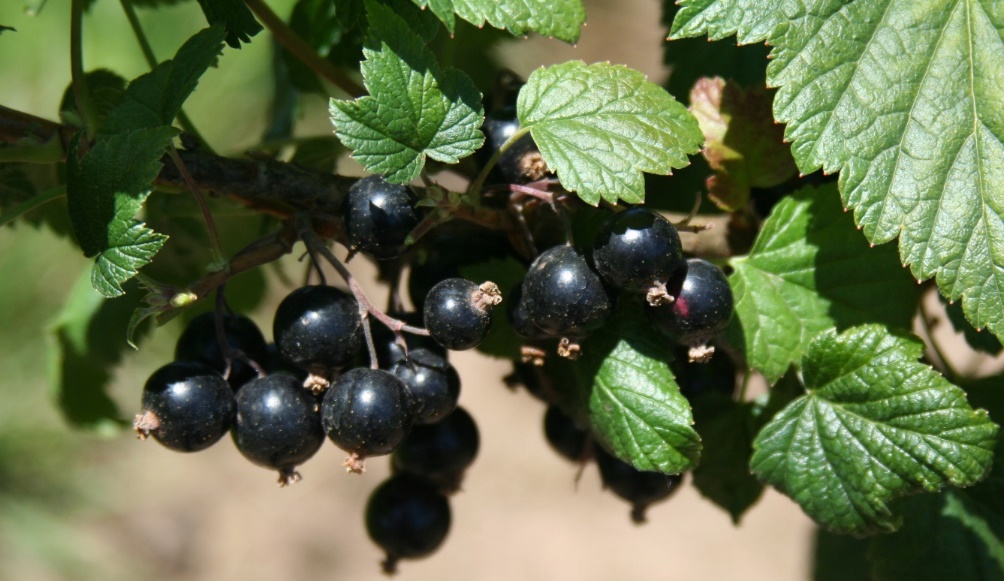 Ribes nigrum ‘Ben Lomond’, black currant fruit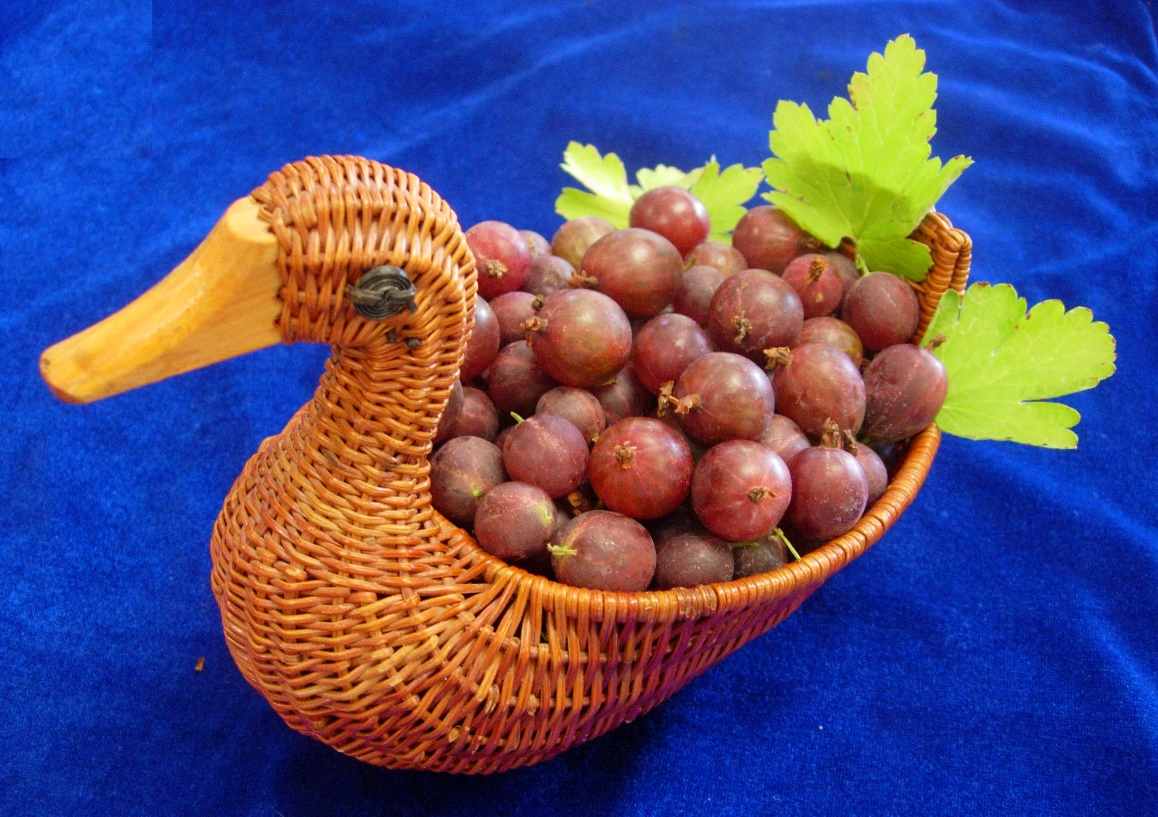 ‘Jeanne’ gooseberry, released from the NCGR-Corvallis in 2006.Initial Comments on Currants and Gooseberries production in the United StatesAt the turn of the twentieth century, currants and gooseberries were widely grown in North America with more than 7,000 acres of fields in commercial production. The US currant production value was > $1.4 million in 1919 (Hedrick, 1925). Unfortunately, white pine blister rust, an Asian disease that had colonized into Europe, was introduced into the US on white pine seedlings. The “remedy” for this disease was to prohibit currants and gooseberries from being cultivated in the US because Ribes is a co-host. This disease is not particularly damaging to currants and gooseberries but it could kill weakened pine trees, which were of great economic value to many lumber industries in the Eastern US. Initially a federal prohibition to restrict Ribes was enacted by congress and was in effect from 1944 to 1966. After that, it became a states-rights issue and those that were involved put in separate regulations controlling Ribes. Other states have chosen not to control Ribes and have no restriction. At the present 12 states have active restriction or prohibition against currant or gooseberry production, although Ribes cultivation is the remaining states is unrestricted. Thus, currants and gooseberries remain as an underutilized crop in the US, although the fruits have high nutritive value, and many valuable products can be produced from these plantsCurrants and gooseberries continue to be multi-million dollar crops, and are particularly enjoyed and produced and enjoyed in Europe, Scandinavia, Canada, Australia, and New Zealand.Entrepreneurs are interested in increasing the production of this crop for its healthful Introduction to the crop (3 pp. maximum)Currants and gooseberries and their wild relatives are classified as members of the genus Ribes. Black (R. nigrum, R. ussuriense.), red (R. rubrum, R. sativum), and white currants (R. rubrum), and gooseberries (R. uva-crispa, R. hirtellum, R. oxyacanthoides and hybrids) are small to medium sized, multi-stemmed shrubs, with or without nodal spines (gooseberries), that produce berries with nutritive and nutraceutical value. Cultivated currants and gooseberries were initially derived from English and European species, although American species have been chosen as parents to contribute disease resistance to the cultivated gooseberries. For black currants, the primary species of commerce is Ribes nigrum L.; for red and white currants, R. rubrum L.; and for gooseberries, R. uva-crispa L.  Black and red currants were collected for medicinal use in Europe in the 1400s and 1500s. Black currants were first selected for their fruits in the 1600s as recorded in early herbals (Brennan 1996). The first recorded cultivation of red and white currants for their fruit was in the 1400s, and that of gooseberries in the 1200s. Currants and gooseberries are underutilized crops in the United States but are economically important agricultural commodities in Russia, Poland, Germany, Scandinavia, Great Britain, New Zealand, and Australia. Black currant juice is the most economically important commercial product, with some fruit used fresh or processed for jams, jellies, baked goods and dairy products.   During the past 75 years plant breeders have incorporated genes for disease and pest resistance, increased fruit size and quality, and frost resistance into elite fruiting cultivars. In Europe and New Zealand, black currant reversion virus, which is transmitted by the black currant gall mite, causes the most serious disease problem for Ribes growers. The absence of this disease and the gall mite in North America would give American growers a great production advantage. Unfortunately, two other diseases, the native powdery mildew (Sphaerotheca mors-uvae) and the introduced white pine blister rust (Cronartium ribicola), provide challenges for American growers. New high-quality black currant cultivars with resistance to reversion and gall mites are being developed for Europe; while those with immunity or resistance to white pine blister rust and powdery mildew are being developed for North America. 1.1	Botanical features and ecogeographical distributionThe genus Ribes L., commonly known as currants and gooseberries, is botanically placed in the family Grossulariaceae DC. (previously in Saxifragaceae) and includes about 150 species worldwide (Brennan 2008). The centers of diversity of the genus are temperate North America, the Andes and Eurasia (Fig. 3) with the greatest number of recognized species occurring in North America from Alaska through Mexico (Senters and Soltis 2003). The genus appears to be monophyletic with a number of subgenera some of which are monophyletic and some of which are not (Messinger et al. 1999; Schultheis and Donoghue 2004; Senters and Soltis 2003). 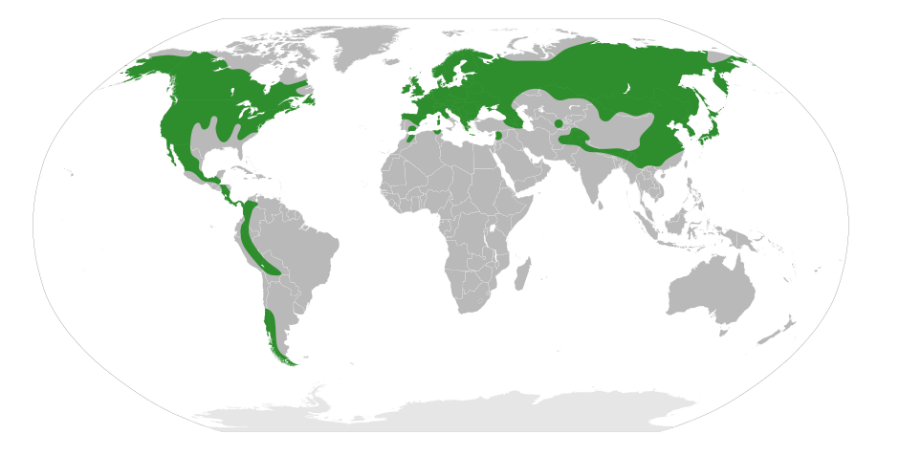 Fig. 3. World distribution of Ribes (green). The Flora of North America (eFloras.org) describes the genus as having flowers that are borne singularly or on terminal or axillary racemes or corymbs with as many as 40 flowers. Flower morphology is diverse from saucer- or cup-shaped to campanulate or tubular and ranging in color from white or green to purple. Fruit color ranges from clear white or green to deep black. Fruit can be glabrous or have varying degrees of glands. The plant is an upright to spreading shrub. Shrubs with spines and/or prickles are generally called gooseberries, while those that are unarmed are called currants.1.3	Plant breeding Ribes are perfect-flowered, with the exception of the dioecious subgenera Berisia and Parilla (Berger, 1924). Apomixis is rare in Ribes although it can be induced by application of auxin or gibberellin (Zatyko, 1962). Ribes species are diploid and natural polyploidy is extremely rare (Brennan, 1996). Cross pollination is normal, although some self-pollination can occur, particularly where the anthers and stigma reside at the same level. 	Ribes flowers are emasculated in preparation for breeding by removing the entire calyx and anthers at the bud stage. Pollen is applied to the stigma using a fine brush. Pollen stored at 68 to 75 °F (20 to 24 °C) in diffuse light loses viability within two weeks (Brennan, 1996). Pollen viability may be extended with desiccation, but that trait is genotype dependent (Brennan, 1996). Fruit ripen within one to two months. 	Seeds are extracted using a blender with blunted blades. The mixture is flocculated and floating seeds (generally non-viable) are discarded. Seeds are air dried, placed within a desiccator and stored in paper or aluminum foil envelops at –4 °F (–20 °C). Frozen seeds remain viable for several years of storage (Brennan, 1996). Seeds should be prechilled (cold stratified) at 39 °F (4 °C) for three months prior to sowing (Goodwin and Hummer, 1993). After prechilling, daily alternation of warm and cool temperatures increases the germination rate and percentage. Seedlings are grown out and selected for desirable characteristics Black currant developmentBlack currants were originally collected from the wild by herbalists, and were first imported from Holland to the United Kingdom by Tradescant in 1611 (Brennan, 1996). Gerarde (1636) described these plants and their medicinal qualities in his Herbal. By 1826, black currants were grown for fruit and five black currant cultivars appeared on the Royal Horticultural Society’s recommended plant list. The cultivars ‘Black Naples’ and ‘Black Grape’, both of unknown origin, were most widely grown. During the 1800’s the number of black currant cultivars increased with the introduction of open pollinated seedlings from early cultivars. Hatton (1920) divided the named sorts into four groupings of similar genotypes: ‘French Black’, ‘Boskoop Giant’, ‘Goliath’, and ‘Baldwin’. Bunyard (1925) described more than 15 cultivars in England while Hedrick (1925) described 61 cultivars (with 15 synonyms) in the United States. In the late 1800s, white pine blister rust was introduced into North America on white pines from Europe. A. W. Hunter (1950, 1955) made specific crosses to develop rust-resistant Ribes cultivars. He crossed R. ussuriense containing the Cr gene for rust immunity with the black currant ‘Kerry’ and released three resistant cultivars, ‘Crusader’, ‘Coronet’, and ‘Consort’. None of these cultivars have been observed to host uredia of white pine blister rust, either in laboratory or field studies, between 1945 and the present. 	Black currant breeding or selection programs are significant in Belgium, Czech Republic, Denmark, Finland, France, Germany, Hungary, Latvia, New Zealand, Poland, Russia, Sweden, The Netherlands, Ukraine, and the United Kingdom (UK). Recently, a resurgence of interest in black currant development in North America has occurred in British Columbia, Oregon, Idaho, Maryland, Minnesota, New York, and Pennsylvania.Active breeding programs are currently based in the UK, Russia, Poland, Estonia, Lithuania and New Zealand (Brennan 2008). Important parents include white pine blister rust-resistant ‘Consort’ from Canada, the ‘Ben’ series of black currants from the UK breeding program in Scotland, and ‘Laxton’s No. 1’ red currant (Brennan 2008). Recent improvements are the result of the crosses of black currant species with gooseberry species performed by Rudolf Bauer to produce the hybrid species R. ×nidigrolaria Rud. Bauer and A. Bauer. ‘Josta’, released in 1977, was the first of these types (Bauer 1986). Bauer released additional cultivars of this hybrid species so that cultivars of this group have become commonly known as jostaberries.Genetic research into Ribes has revealed many species that have contributed key traits for improving cultivation (Barney and Hummer 2005; Brennan et al. 2009). Breeders have incorporated germplasm from about 18 species in the pedigrees of modern fruit cultivars of currants and gooseberries (Harmat et al. 1990). The cluster length and yields of black currant cultivars have been improved by incorporating Ribes bracteosum Douglas ex Hook., the California black currant. R. americanum Mill., the American black currant, also has potential to provide powdery mildew resistance in interspecific hybrids (Brennan 2008). Other North American species that could broaden the genepool are R. hudsonianum Richardson, the North American black currant, and R. aureum Pursh var. villosum DC., golden currant, that has a large, sweet fruit that ripens much later than traditional black currant cultivars. Additional species have commercial ornamental landscape application or potential.Red currant and gooseberry developmentWhile the cultivated red currants have been derived from many European species (Barney and Hummer 2005), the North American red currant, R. triste Pall., has fruit quality similar to the European species, but has not yet been utilized for breeding. The commercial gooseberry was primarily derived from the European gooseberry R. uva-crispa (synonym = R. grossularia) that is native to the UK. The North American gooseberry species R. divaricatum Douglas, R. hirtellum Michx., and R. oxyacanthoides L. have contributed to improved disease resistance and decreased spines when bred with the larger fruited European species. Many North American gooseberry species have fuchsia-like flowers and are planted for their ornamental features (Brennan 1996).    1.4 	Primary crop products and their value (farmgate) The US Statistical Service provides no production values for currants or gooseberries in the United States.1.5 	Domestic and international crop production1.5.1 	U.S. (regional geography) Ribes were grown on a large scale in the United States and Canada during the late 1800s and early 1900s. Hedrick (1925) reported 7,379 acres of Ribes (a value of more than $1.4 million) were grown in the United States in 1919. This production was halted in the 1920s when quarantines and regulations in the United States prohibited Ribes cultivation because of white pine blister rust. Development of blister rust-resistant pines and Ribes cultivars has made currant and gooseberry production in North America feasible. As of 1999, the United States gooseberry crop, produced primarily in Oregon, had a farm gate value of about $2 million. Black currant production of the east coast is sporadic through New York and Connecticut. Recent events of resistance-breaking strains of Cronartium ribocola J. C. Fischer, which causes white pine blister rust, were reported in Connecticut. 1.5.2 International Total world currant production averaged > 644,000 tonnes (t) during the past decade (FAOSTAT, 2018). The Russian Federation (395,045 t), Poland (166,110 t), Ukraine (24,500 t), Germany (13,992 t), and United Kingdom (11,353 t) lead the world production of currants. Red currants are valued for fresh markets and for the production of preserves and juice. The main red currant producers are Poland, Germany, Holland, Belgium, France, and Hungary.Total world gooseberry production was 174,309 t in 2016 (FAOSTAT, 2018). The top producing countries were Germany, Russian Federation, Poland, Ukraine, and United Kingdom. The US does not have reportable currant or gooseberry production on a global scale.Urgency and extent of crop vulnerabilities and threats to food securityCurrants and gooseberries, being minor crops, lack appropriate security propagation protocols for maintaining genetic fidelity, and official certification programs are not present. Primary collections at national genebanks consist of living plants, protected in containers in greenhouses or screenhouses, or growing in the field. Plant material grown outdoors cannot be certified as pathogen negative. Secondary backup tissue culture collections are maintained in vitro under refrigeration. Long-term backup collections of meristems are placed in cryogenic storage at remote locations to provide decades of security. Species diversity is represented by seed lots stored in −18 °C. Conservation of clonally propagated material, where genotypes are maintained, is more complicated and expensive than storing seeds, where the objective is to preserve genes rather than genotypes. The health status of both forms of storage is of primary importance for plant distribution to meet global plant quarantine regulations. Currants and gooseberries, being specialty crops, have limited world resources available for conservation of these crops and their wild relatives. These limited resources constrain the management of Ribes genetic resources. Pathogen testing and elimination procedures are critical to maintain pathogen-negative plants to satisfy quarantine requirements.Genetic uniformity in the “standing crops” and varietal life spans Various methods have been used to develop molecular markers (Brennan et al. 2002; Cavanna et al. 2009; de Mattia et al. 2008; Russell et al. 2011; Russell et al. 2014) and to create linkage maps (Brennan et al. 2008; Russell et al. 2014) for Ribes.Examples of Ribes cultivars, their year of release, origin, and pedigreeThreats of genetic erosion in situAccording to the Plants database (USDA NRCS, 2018), Ribes echinellum (Coville) Rehder, the Miccosukee gooseberry, is listed as threatened by the U.S. Fish and Wildlife Service (CFR 50 part 17, 1985) and critically imperiled by NatureServe (NatureServe 2017). It is known only from the two localities of Jefferson County, Florida (US), near Lake Miccosukee, and McCormick County, South Carolina (US) (U.S. Fish and Wildlife Service, 2015); thus it is vulnerable to human encroachment and regional development in the areas. The PLANTS Database (USDA-NRCS 2017) lists 12 additional Ribes taxa of concern under state laws in a total of 13 states. With the exception of R. cereum Douglas var. colubrinum C.L. Hitchc. and R. echinellum (Coville) Rehder, the species in the table below have robust populations in at least several US states and/or Canadian provinces.T = threatened; E = endangered; SC = special concern; PRX = presumed extirpated; S =sensitiveAccording to the International Union for Conservation of Nature (IUCN, 2018), outside of North America, four Ribes species are listed as vulnerable, threatened, or endangered. Ribes austroecuadorense is a recently described shrub native to Ecuador at elevations of 3,000 to 3,480 meters and is presently known to occur in two populations, one of which is relatively protected due to its remote location. The second population is threatened by colonization and mining (Freire-Fierro and Pitman, 2004a). A second Ecuadorian species, Ribes lehmannii Jancz., is found in the east-central Andes of Ecuador. The species is found in at least 10 wetland/forest populations, most of which are inside the Parque Nacional Llanganates and the Parque Nacional Cajas. Fires and grazing are threats to this species (Freire-Fierro and Pitman, 2004b). Ribes malvifolium Pojarkova is listed by IUCN as critically endangered (IUCN, 2018c), although The Plant List (The Plant List, 2018) reports that the species name is presently unresolved and does not represent an accepted name nor a synonym with original publication detail. According to the IUCN listing, R. malvaceum Pojark is found in Uzbekistan in two tiny, fragmented populations that are threatened and declining due to fruit collection and livestock grazing (IUCN, 2007).Ribes sardoum Martelli (Sardinian currant) is listed by IUCN as a critically endangered species found on the island of Sardinia in the Mediterranean Sea. According to the listing, only about 50 mature plants remain in a 1 km2 area and are threatened by low seed viability and grazing by sheep and goats (Bacchetta et al., 2011).Current and emerging biotic, abiotic, production, dietary, and accessibility threats and needsBiotic issues Currants and gooseberries are some of the first deciduous shrubs to flower in the spring. With climate change in the temperate zones, spring temperatures tend to fluctuate more in the spring than in previous decades. With warm temperatures occurring earlier in the year, but intermittent with frosts, Ribes flowers tend to be blooming earlier and are subjected to freezes. Species such as Ribes aureum are subject to freezing with the opportune Botrytis strikes blasting back terminal branches. Pests and pest managementCommon insect pests in North American Ribes include aphids [Capitophorus ribis L., North America and Europe; Aphis grossulariae Kalt., Europe; Hyperomyzus pallidus (H.R. L.) and Nasonovia ribisnigri (Mosley), Europe], currant borer (Synanthedon tipuliformis, North America), and gooseberry sawfly (Nematus ribesii Scop., North America). While the major pest challenge for European black currant production is black currant gall mite [Cecidophyopsis ribis (Westw.)] (Adams and Thresh 1987) the vector of Blackcurrant reversion virus, this is not the case for North America as the mite. does not occur in North America (Brennan et al. 2009). The key Ribes pest in North America is white pine blister rust (caused by Cronartium ribicola C J Fisher) (Barney and Hummer, 2005). Originally from Asia, this rust was introduced in the late 19th and early 20th centuries into North America on infected white pine nursery stock. It spread across North America during the 1900s. This rust requires two co-hosts to complete its life cycle, a 5-needle pine and a currant or gooseberry. To reduce infection of pines, Ribes production is prohibited or restricted by regulations in 12 states. Several black currant cultivars with resistance have been identified (Barney and Fallahi 2009; Barney and Hummer 2005). Powdery mildew [Podosphaera mors-uvae (Schwein.), formerly Sphaerotheca mors-uvae], is another primary problem in currant and gooseberry production plantations. Resistant cultivars are an effective control strategy. European gooseberries are most susceptible, followed by European black currants, American gooseberries, red and white currants, and jostaberries. 	Currants and gooseberries are susceptible to many pest and disease problems that interfere with production worldwide. In North America, the most serious problems include white pine blister rust, powdery mildew, imported currant worm, and currant fruit fly. These and a few other pests and diseases are discussed below. The reader is referred to Harmat et al. (1990) and Brennan (1996) for additional discussion of diseases and pests. A disease diagnostic webside (Hummer and Postman, 2000) is available at:www.ars-grin.gov/cor/ribes/ribsymp/ribsymp.html. DiseasesPowdery Mildew, Sphaerotheca mors-uvae These fungi over-winter on gooseberry and currant twigs, attacking shoots, leaves, and fruit. Powdery mildew is extremely serious on susceptible cultivars, limiting production in North America and around the world. Powdery mildew appears as white powdery growths on the surfaces of leaves, green shoots, and fruits. Infected plants are often stunted and severely affected plants can be killed. Mildew attacks fruits of susceptible cultivars, producing a dark brown, felt-like coating that renders berries unmarketable. Affected leaves develop scorch symptoms, become deformed, and dry out. During hot weather, damaged leaves may fall off.Planting resistant cultivars is the best management strategy, although mineral oil sprays (Hummer and Picton, 2001), and biological fungicides provide other integrated pest management strategies. Most European gooseberries are highly susceptible to powdery mildew, and are difficult to grow in many parts of North America. Hybrid American/European cultivars resistant to the disease are available. European black currants range from highly susceptible to resistant. White and red currants and jostaberries show foliar symptoms some years, but the berries are generally not damaged. Good plant nutrition can, reportedly, provide some degree of protection against mildew. Keeble and Rawes (1948) recommended reducing nitrogen fertilization but increasing potassium applications to develop “hardened foliage and hard, well-ripened growth less liable to attack.”  These authors also recommended pruning in late fall to remove mildew-damaged shoot tips. The tips should be removed from the field immediately and burned to prevent them from being a source of infection in the spring. For commercial fields, such pruning may be cost-prohibitive. Sulfur sprays from pre-budbreak through the growing season are the most common control, although some other fungicides are available.White Pine Blister Rust Cronartium ribicola This rust fungus attacks both wild and cultivated species of gooseberries and currants. The wild species of California (R. bracteosum), flowering currant (R. sanguineum), Sierra gooseberry (R. roezlii), and Sierra currant (R. nevadinse) are highly susceptible. European black currants (R. nigrum) are more susceptible than red currant or gooseberry species. Many red currant, white currant, and gooseberry cultivars are moderately to very resistant to blister rust, while most European black currant cultivars are susceptible to highly susceptible to the disease. Several black currant cultivars that are resistant to blister rust are available.Susceptible five-needled soft pines in North America include whitebark (Pinus albicaulis), limber (P. flexilus), western white (P. monticola), eastern white (P. strobus), sugar (P. lambertiana.), and bristlecone (P. aristata). The fungus develops small cup-like spots, formed from minute, orange, hair-like structures, on the undersides of affected currant and gooseberry leaves. Spores from these cups cause additional infections of Ribes leaves throughout the summer. Affected plants are weakened and may show premature defoliation. Fortunately, the basidiospores produced by Ribes seldom travel more than several hundred yards (0.28 Km). Growers should keep domestic Ribes at least one-half mile (0.8 Km) from the nearest susceptible pines. In regions with native five-needled pines, growers should plant Ribes cultivars resistant to blister rust. Unfortunately, spores produced by pines can travel many miles to infect currants and gooseberries. The black currant cultivars that are immune to rust include: ‘Consort’, ‘Coronet’, ‘Crusader’, and ‘Titania’. Highly resistant types include: ‘Doez Siberjoczk’, ‘Lowes Auslese’, ‘Lunnaja’, ‘Polar’, ‘Sligo’, ‘Willoughby’, ‘Rain-in-the-face’ (R. americanum), and ‘Crandall’ (R. aureum var. villosum). Red currants that are highly resistant include: ‘London Market’, ‘New York 72’, ‘Sabine’ (selected as O-273), ‘Rondom’, and ‘Viking’. One white currant, ‘Gloire de Sablons’, is also highly resistant. Resistant gooseberry cultivars include: ‘Careless’, ‘Clark’, ‘Columbus’, ‘Crown Bob’, ‘Downing’, ‘Early Sulfur’, ‘Glenton Green’, ‘Golda’, ‘Greenfinch’, ‘Hinnonmaen keltainen’, ‘Hoennings Frueheste’, ‘Howard’s Lancer’, ‘Industry’, ‘Invicta’, ‘Josselyn’, ‘Jumbo’, ‘Robustenta’, ‘Whitesmith’, ‘White Lion’, and ‘Weisse Voltragende’.VirusesAbout 12 viruses or virus-like diseases have been reported on Ribes and have been described in Converse (1987). The most serious virus is Black currant reversion, which is vectored by eriophyoid mites. Aphids vector Gooseberry vein banding and Cucumber mosaic, and nematodes vector Arabis mosaic, Tomato ring spot and others. A range of minor virus and virus-like diseases are also described by Converse (1987).Reversion diseaseReversion is the most serious disease affecting black currants in Europe and New Zealand (Trajkovski and Anderson, 1992). The causal agent of this disease is Black currant reversion agent virus. The disease affects black currants and is spread by the black currant gall mite (Cecidophyopsis ribis). According to Jones (1992), more than 30,000 mites can occupy a single bud and an infested bush often contains more than 100 infested buds. While neither the gall mite nor reversion disease have been reported in Canada or the United States (Converse, 1987), both are common in other countries where Ribes are grown. National quarantine regulations are in effect to prevent this disease from entering the United States. Gooseberries are immune to this disease (Jones, 1992). Symptoms in black currants appear one year after inoculation and are limited to one or a few shoots. By the second year, one-third to one-half of the bush is affected, and the entire plant becomes affected by the third or fourth year. Infected bushes tend to have more but shorter canes than uninfected plants. Leaf and bud morphology are affected. Swollen globular dormant buds are a symptom of black currant gall mite presence.PestsNumerous pests attack currants and gooseberries. Like most other small fruit crops, deer and other herbivores damage canes and birds are attracted to the fruits. Deer fencing and bird netting or other bird-control devices may be necessary for some planting sites. Gophers can cause root damage and voles and mice can girdle canes. Avoidance of straw and similar mulches, and aggressive rodent control programs for Ribes plantings are recommended. Insects are more difficult to control. Some of the most common and/or serious insect pests presently in North America include: currant aphid, Cryptomyzus ribis; currant borer, Synanthedon tipuliformis; currant fruit fly or gooseberry maggot, Epochra canadensis; gooseberry mite, Cecidophyopsis grossularae; goosebery fruitworm, Zophodia convolutella; imported currantworm, Nematus ribesii; and pacific flat-headed borer, Chrysobothris mali. See Harmat et al. (1990) for further discussion on this pest.Production/demand (inability to meet market and population growth demands)Commercial currant and gooseberry production has historically been volatile, with frequent wide swings in production and demand. The situation remains volatile today. As of 2017, Russia was the leading producer of currants and gooseberries at 389K tonnes, with Poland being the next largest producer at 169K tonnes (Index Box Marketing and Consulting, 2018).  Russia’s production, however, is primarily for domestic consumption, whereas Poland produces Ribes crops for export. In 2017, Poland accounted for 35% of Ribes exports, followed by The Netherlands, Spain, Denmark, Belgium, the Czech Republic, and Germany. The value of Poland’s crop, however, was low compared to the other exporting countries, led by The Netherlands’ $27 million representing 50% of global export values (Index Box Marketing and Consulting, 2018).Poland’s situation is characteristic of the volatility historically faced by commercial Ribes producers. Although Poland is the world’s second-largest Ribes producer, the majority of Poland’s currant and gooseberry farmers operate small farms. According to the International Blackcurrant Association (IBA), as of 2014, 52% of Poland’s currant and/or gooseberry farms were smaller than 5 ha and only 14% were larger than 15 ha. Poland’s National Association of Black Currant Growers (KSPCP) represents relatively few producers in that country. Reportedly, “The production of more than 70% of all blackcurrants in Poland is therefore mostly uncontrolled and impossible to cover statistically.” (IBA, 2016).The IBA report further noted that, as of 2016, there were 32 professional juice concentrate processing plants in Poland. Fruit quality and traceability are very important for global export markets. With an estimated 15,000 black currant growers in Poland and 3,000 to 4,000 fruit collection points, consistently high fruit quality and traceability are difficult or impossible to obtain. The larger producers represented by the KSPCP stress the importance of matching supply to demand, high and consistent fruit quality, traceability, and growing crops under contract. By growing under contract to processors, they are able to maintain a balance between supply and demand. Poland’s smaller, independent growers, however, face a “boom or bust” situation leading to severe product shortages or surpluses, resulting in low prices. According to the IBA in 2011, “Financial returns to the blackcurrant grower are not good at present. For the last two decades the industry has been plagued by rollercoaster pricing. Low prices cause growers to pull out plants. This results in low production and prices go up. Increased prices means growers come back into the market. And their new plantings come into full production after their third year of production and suddenly, a surplus. And prices plummet again.” (IBA 2011). An example is the Polish black currant crop in 2013. The KSPCP reported that “… prices currently being proposed do not even cover the cost of harvesting and transporting the fruit.” The KSPCP affirms that, in view of the current market situation, many households may go bankrupt. “The prices currently proposed by the processing plants barely cover one third of the production costs.” (Freshplaza, 2014). Other Ribes exporting countries, such as The Netherlands, Belgium, and Spain, appear to be focused on quality and matching supply and demand. There is still the challenge, however, of increasing demand in regions, such as North America, where black currants and other Ribes crops are unknown or even vilified because of historic disease problems. Recent advances in Ribes breeding, particularly for black currants, and improved mechanical harvesters available even for small farms have allowed increased productivity and quality. Improved coordination and cooperation between producers, processors, and marketers will be required for the global Ribes industry to further expand.Dietary (nutritional components)Ribes species have been used medicinally throughout the centuries. North American indigenous peoples used the fruits of wild currants and gooseberries as food, the inner bark as a poultice for sores and swelling, and the root for sore throats (Moerman 2009). Gerard’s Herbal, an English herbal published in 1597, describes black and red currants and gooseberries and their medicinal uses (Woodward 1924).Black currants are particularly rich in vitamin C, phenolics, anthocyanins and other phytonutrients (Moyer et al., 2002a; 2002b). The primary anthocyanins present in black currants are 3-0-glucoside and 3-0-glutinoside. Black currant fruit extracts have been studied for use in cardiovascular health, as anticancer agents, to lower oxidative stress and postprandial glycemic responses (Mortaş and Şanlıer, 2017). Accessibility (inability to gain access to needed plant genetic resources because of phytosanitary/quarantine issues, inadequate budgets, management capacities or legal and bureaucratic restrictions) More than 50 Ribes species are native to North America (Hummer and Bushakra, in press). The Pacific Northwest in North America is a center of gooseberry species diversity (Sinnott, 1985).Ribes species grow in a range of habitats in temperate woods and mountainous regions. They tend to be shade tolerant and can be found as elements of the understory in conifer forests and in disturbed sites along roadways and drainage ditches. Some species grow in moist areas or bogs. Status of plant genetic resources in the NPGS available for reducing genetic vulnerabilities (5 pp. maximum)Holdings3.1.2    Genetic coverage and gapsGreater representation of these species is needed from the Russian Far East, i.e., Siberia. 3.1.3	Acquisitions A list of Ribes accessions are in Appendix Table 1.   3.1.4	MaintenancePlants are maintained in the field on approximately 1 ha (2.5 ac) in Corvallis, OR in sets of 1 to 3 plants. The planting is currently arranged with cultivars separated from species. A small set of non-hardy plants are maintained in pots in a greenhouse. A set of virus infected plants are maintained in pots in a greenhouse or screenhouse. Field plants are fertilized, pruned, and managed for weeds by hand. Irrigation is overhead. Dormant oil sprays are applied in the early spring when funding allows. Future management will include drip irrigation and moving the species to the same area as the cultivars to reduce the water and weeding needed. If funding is available, we will incorporate weed mat.RegenerationPlants are propagated as needed from dormant wood. The black currant cultivars that were in poor health or when only one or two plants were present.  In January 2018, 127 cultivars of gooseberry and currant were collected for cryopreservation. Propagation of the species from cuttings is in progress (2018). Fruit from most fruiting species were collected and seeds extracted summer of 2018.3.1.6 	Distributions and outreachThe 25 most distributed Ribes between 1981 and 2017. 3.2       Associated information 3.2.1	Genebank and/or crop-specific web site(s)The US National Plant Germplasm Germplasm Resources Information Network (GRIN)-Global database has Ribes information stored and available to the public. The searchable plant database is:  https://npgsweb.ars-grin.gov/gringlobal/search.aspxThe NCGR Ribes collections and research have been summarized at berry symposia and research meetings (Hummer and Finn, 1999; Hummer, 2000; Hummer, 2001a, 2001b; Hummer and Barney, 2002)NCGR staff has prepared station reports concerning recommended Ribes cultivars (Pluta and Hummer, 1985; Hummer, 1996; Hummer and Finn, 1999; Hummer, 2000; Hummer and Reed, 2007; Hummer, 2006; Hummer, 2014). Messinger et al. (1999) reviewed Ribes infragenetic systematics and nomenclature. 3.2.2	Genotypic characterization dataFruit componentsMoyer et al. (2002a, 2002b) examined total anthocyanins, antioxidant capacity, and anthocyanin content in black currant fruit. Rust resistanceThe staff at the NCGR has collaborated with many national and international scientists to examine rust resistance in the NCGR collection (Pluta et al, 1996; Hummer, 1997; Hummer and Sniezko, 2000; Sabitov and Hummer, 2002; Hummer and Picton, 2002; Hummer and Dale, 2010).  Hummer (2000) described the history and dispersal of white pine blister rust in North America. Hummer and Picton (2000) described markers for the Cr gene for rust resistance.  Dalton and Hummer (2009) examined the inheritance of the Cr gene for white pine blister rust resistance. Dalton et al. (2010) examined the comparative infectivity of rust spores in Ribes cultivars. The state regulations on restrictions of Ribes due to white pine blister rust continue to change. Hummer and Bartlett (1995) summarized state restrictions of currants and gooseberries due rust.Now these regulations can be found on line through the National Plant Board laws and regulations. https://nationalplantboard.org/laws-and-regulations/   Mildew resistanceHummer and Picton (2000; Picton and Hummer, 2003) determined that powdery mildew could be reduced in gooseberries by using dormant oil spray.Pest infestations Hummer and Postman (2000) prepared an on-line diagnostic tool for distinguishing pests and diseases of Ribes. Hummer et al. (1998) surveyed the collection for infestation of gooseberry mite in Ribes cultivars of the NCGR collection. Hummer and Sabitov (2002, Sabitov and Hummer, 2004; Sabitov et al., 2004) surveyed the NCGR Ribes collection for cane borer infestation. 3.2.3	Phenotypic evaluation dataDalton and Hummer (2010) observed the phenology of bloom times in subg. Botrocarpum and subg. Ribes in Corvallis Oregon. 3.3 	Plant genetic resource research associated with the NPGS3.3.1	Goals and emphasesObtain wild Ribes with pest resistanceObtain heritage cultivars with desirable fruit qualities Obtain wild Ribes species from Europe, Asia, and North America Develop SSR markers for identity assessment of Ribes cultivars. Analyze of fruit content variability within the genus3.3.2 	Significant accomplishmentsRibes collections from Russia, China, Republic of Georgia, Azerbaijan, Japan, Pacific Northwestern US, Southeastern US, in multiple collecting trips over 30 years. Conservation of heritage Ribes cultivars dating back to the 1500s.Tissue culture core cultivars and species clones in the NCGR-Corvallis and at the NCGRP Ft. Collins. Development of techniques for cryopreservation of dormant Ribes buds3.4 	Curatorial, managerial and research capacities and tools3.4.1 	Staffing0.1 FTE Cat. 4 support scientist Curator 0.1 FTE Cat. 4 support scientist Geneticist for genetic analysis and interpretation 0.5 FTE Bio Sci Res Tech (GS 9) plant manager 0.1 FTE Program Support Assistant (GS-5)0.1 FTE Bio Sci Res Tech (GS 9) – greenhouse manager0.1 FTE Bio Sci Res Tech (GS 9) – tissue culture/cryogenic technician0.1 FTE Bio Sci Res Tech (GS 9) – distribution 0.5 FTE Bio aid (GS 7) – propagation0.1 FTE time slip labor- for plant management1.3 FTE total USDA labor for Ribes efforts3.4.2 	Facilities and equipment			   ft2		  m21 polycarbonate growing potting area			 6,000		 700Main Office and Laboratory Space			  9,830		  929Four Greenhouses					10,229 		  937Headhouse	 					  6,500		  614One Shadehouse					  1,720		  164Boiler Room						     400		    38Shop Work Area					  1,704		  161Two Storage Sheds					  3,960		  374Two Walk-in coolers					    360		    36North Farm Building					  2,220		  210Additional facilities and supportFuel Tanks	Above ground diesel 		        	 	 2 @ 500 gal	Above ground gasoline 			 1 @ 500 gal4 wellsLandBuildings and Grounds			      	5 acres (2.23 hectares)(25 year lease from OSU starting January 1, 1978)   (Lease has been signed for additional 25 year extension 2004 through 2029)   		Planted		20 acres (8.09 hectares) at 33447 Peoria Road, Corvallis, OR 97333		(Agreement with OSU Department of Horticulture on Lewis Brown Farm)Additional Plantings	42 acres (17 hectares) USDA-ARS owner				33707 S.E. Peoria Road, Corvallis, OR 97333Staffing for Facilities ManagementLocation Facilities operations specialist GS-12 available for consultation and adviceUnit Maintenance Technician WG-5 provides 0.15 FTE of facilities maintenance.Janitor 0.15 FTEEquipment	Tissue culture laboratory (media prep, culturing, growth room, cryogenic option) 		Molecular marker laboratory (molecular marker determination)	Pathogen testing laboratory (bio assays, ELISA, PCR, rtPCR)	Plant propagation equipment (mistbed, propagation houses, quarantine facility)	Field propagation 3.5	Fiscal and operational resourcesFederal funding to support federal Ribes germplasm management at NCGR-Corvallis: CRIS 2072-21000-049-00D   FY 2018 – $153,000.ReferencesAdams AN, Thresh JM (1987) Reversion of black currant. In: Converse RH (ed) Virus Diseases of Small Fruits, vol 631. United States Department of Agriculture, Washington, D.C., pp 133-136Bacchetta, G., Congiu, A., Fenu, G. and Mattana, E. (2011) Ribes sardoum. The IUCN Red List of Threatened Species 2011: e.T61675A12520985. http://dx.doi.org/10.2305/IUCN.UK.2011-1.RLTS.T61675A12520985.en. Accessed 10/12/2018.Barney DL, Fallahi E (2009) Growing currants, gooseberries & Jostaberries in the inland Northwest and intermountain West University of Idaho Extension Bul 855Barney DL, Hummer KE (2005) Currants, gooseberries, and jostaberries: a guide for growers, marketers, and researchers in North America. CRC Press, Bauer A  (1986) New results of breeding Ribes nidigrolaria: Amphidiploid species hybrids between blackcurrant and gooseberry. Acta Hortic. 183(14):107-110. doi:10.17660/ActaHortic.183.14Berger, A. (1924) A taxonomic review of currants and gooseberries. Bull. New York State Agric. Exp. Sta. 109.Bould, C. 1968. Leaf analysis as a guide to the nutrition of fruit crops VIII. Sand culture N, P, K, Mg experiments with black currant (Ribes nigrum L.) J. Sci. Fd. Agric. 20:172-181.Bradfield, E. (1969) The effect of intensity of nutrient supply on growth, yield and leaf composition of black currant grown in sand culture. J. Hort. Sci. 44:211-218.Brennan, R. M. (1996) Currants and Gooseberries. Chapter 3 pp. 191-295 in: J. Janick and J. N. Moore (eds.) Fruit Breeding, Vol. II Vine and Small Fruit Crops. John Wiley and Sons. Inc. N.Y.Brennan RM (2008) Currants and gooseberries. In:  Temperate Fruit Crop Breeding. Springer, pp 177-196Brennan RM, Jorgensen L, Gordon S, Loades K, Hackett C, Russell JR (2009) The development of a PCR-based marker linked to resistance to the blackcurrant gall mite (Cecidophyopsis ribis Acari: Eriophyidae) Theoretical and Applied Genetics 118:205-211 doi:10.1007/s00122-008-0889-xBrennan RM, Jorgensen L, Hackett C, Woodhead M, Gordon S, Russell JR (2008) The development of a genetic linkage map of blackcurrant (Ribes nigrum L.) and the identification of regions associated with key fruit quality and agronomic traits Euphytica 161:19-34 doi:10.1007/s10681-007-9412-8Brennan RM, Jorgensen L, Woodhead M, Russell JR (2002) Development and characterization of SSR markers in Ribes species Molecular Ecology Notes 2:327-330 doi:10.1046/j.1471-8286.2002.00233.xBunyard, E. A. (1925) A handbook of hardy fruits: Stone and bush fruits, nuts, etc. John Murray, London.Cavanna M, Torello Marinoni D, Beccaro GL, Bounous G (2009) Microsatellite-based evaluation of Ribes spp. germplasm Genome 52:839-848 doi:10.1139/G09-057Converse, R. H. (1987) Virus diseases of small fruits. Agriculture Handbook No. 631. U. S. Govt. Printing Office, Washington, D. C. pp 127 – 166.Coville, F. V. and N.L. Britton. (1908) Grossulariaceae. N. Am. Fl. 22:193-225.Cronquist, A. (1981) An integrated system of classification of flowering plants. Columbia Univ. Press, New York.Dalton, D.T. and K. E. Hummer. (2009) Inheritance of the Cr Gene in Ribes nigrum. J. Amer. Pom. Soc. 63(4):142-144. Dalton, D.T., J. Postman, and K. E. Hummer. (2010) Comparative Infectivity of Cronartium ribicola Aeciospores and Urediniospores in genotypes of Ribes nigrum. Plant Dis.94 (4): 461-464.Dalton, D.T. and K. E. Hummer. (2010) Ribes bloom phenology: sections Botrycarpum and Ribes. J. Amer. Pom. Soc. 64(3):140-150.Darlington, C. D. 1929. A comparative study of the chromosome complement in Ribes. Genetica 11:267-269.Darrow, G. (1922) Currants and gooseberries. USDA Farmers Bulletin 1024.Darrow, G. (1937). Improvement of currants and gooseberries p. 534- 535. In: USDA Yearbook of Agriculture1937.de Mattia F, Grassi F, Imazio S, Labra M (2008) Chloroplast and nuclear DNA markers to characterize cultivated and spontaneous Ribes Plant Biosystems - An International Journal Dealing with all Aspects of Plant Biology 142:204-212 doi:10.1080/11263500802150290Djordjević B., V. Rakonjac, M.F. Akšić, K. Šavikin, T. Vulić. (2014) Pomological and biochemical characterization of European currant berry (Ribes sp.) cultivars. Scientia Horticulturae, 165:156-162FAOSTAT (2018) Food and Agriculture Organization of the United Nations statistical databases. http://www.fao.org/faostat/en/#home Acc essed 11/19/2018Freire-Fierro, A. and N. Pitman. (2004a) Ribes austroecuadorense. The IUCN Red List of Threatened Species 2004: e.T45375A10994054. http://dx.doi.org/10.2305/IUCN.UK.2004.RLTS.T45375A10994054.en. Accessed 10/12/2018.Freire-Fierro, A. and Pitman, N. (2004b) Ribes lehmannii. The IUCN Red List of Threatened Species 2004: e.T45376A10990002. http://dx.doi.org/10.2305/IUCN.UK.2004.RLTS.T45376A10990002.en. Accessed 10/12/ 2018. Freshplaza. (2014) Poland: Difficult situation for black currant growers. http://www.freshplaza.com/article/123077/Poland-Difficult-situation-for-black-currant-growers/. Accessed 10/12/2018.Gerarde, J. (1636) The herbal or general historie of plantes. Norton and Whittakers, London.Goodwin, J.R. and K.E. Hummer. 1993. Seed germination of Ribes hybrids. Fruit Var. J. 47(4):229-233.GRIN-Global, (2018) US National Plant Germplasm System. Corylus taxonomy search. https://npgsweb.ars-grin.gov/gringlobal/taxon/taxonomysimple.aspx accessed 3/5/2018.Hahn, G.G. (1935) Immunity of Viking, a Norwegian red currant, to Cronartium ribicola and C. occidentale under greenhouse conditions. Circular No. 330. USDA. Washington, D.C.Harmat, L., A. Porpaczy, D. G. Himelrick, and G. J. Galletta. 1990. Currant and Gooseberry Management. In: G. J. Galletta and D. G. Himelrick, (eds.) Small Fruit Crop Management. Prentice Hall. Englewood Cliffs, NJ. pp. 245-272.Hatton, R. G. (1920. Black currant varieties: a method of classification. J. Pomol. 1:65-80.Hedrick, U. P. (1919) Sturtevant’s notes on edible plant. Rep. New York State Atric. Exp. Sta. 27:494-502.Hedrick, U. P. (1925) The small fruits of New York. J. B. Lyon Co. Albany, N.Y.Hummer, K.E. and B. Bartlett. 1995. Update on interstate Ribes restrictions. USDA-ARS National Clonal Germplasm Repository Report. Corvallis, Ore.Hummer, K. (1996) Surprise, It’s Crandall. Fruit Var. J. 50(2):74-75.Hummer, K. (199).  Diamonds in the Rust: Ribes resistance to White pine blister rust. Fruit Var. J. 51(2):112-117.Hummer, K. E. and C. Finn. (1999) Third year update: Ribes susceptibility to white pine blister rust. Acta Hortic. 505: 403-408.Hummer, K. E. and C. Finn. (1999) Recent Rubus and Ribes acquisitions at the USDA ARS National Clonal Germplasm Repository. Acta Hortic. 505: 275-282.Hummer, K. J. Carter, J. Postman and S. Gordon. (1998) Survey of Gooseberry mite infestation in Ribes L. HortScience 34(4): 678-680.Hummer, K. E. (2000) Viking red currant. Journal of the American Pomological Society. 54(2): 54-56 (and cover).Hummer, K. E. and J. D. Postman. (2000) Currant and Gooseberry Diagnostic Tool www.ars-grin.gov/cor/ribes/ribsymp/ribsymp.html   Hummer, K. E. 2000. History of the origin and dispersal of white pine blister rust. Hort Technology 10(3):515-517. Hummer, K. E. and R. Sniezko. (2000) Introduction to the Ribes, Pines, and White Pine Blister Rust Workshop. HortTechnology 10(3):514.Hummer, K. E. and R. Sniezko. (2000) Summary questions for the Ribes, Pines, and White Pine Blister Rust Workshop. HortTechnology 10(3):570.Hummer, K. E. 2000. Currants.  In: W. Okie (ed.) Register of New Fruit and Nut Varieties List 40. HortScience 35(5):815.Hummer, K. E. and D. Picton. (2000) Identification of Markers for the Cr Gene in Ribes for White Pine Blister Rust (WPBR) resistance. Proceedings of the Northwest Center for Small Fruits Research 9:13.Hummer, K. E. and J. D. Postman, (2000) www.ars-grin.gov/cor/ribes/ribsymp/ribsymp.html accessed 29 July 2001. Hummer, K. E. and D. Picton. (2000) Oil control of powdery mildew and white pine blister rust in Ribes. Proceedings of the Northwest Center for Small Fruits Research 9:26-27.Hummer, K. E. (2001a) What’s here and what’s new in Ribes germplasm in North America. Proceedings for the 2001 North American Berry Conference. Niagara Falls, Ontario, Canada. January 10-14, 2001. pp 51-53Hummer, K. E. (2001) What’s up doc? Present Ribes research in North America. Proceedings for the 2001 North American Berry Conference. Niagara Falls, Ontario, Canada. January 10-14, 2001. pp 54-55.Hummer, K. E. (2001b) White Pine Blister Rust Research Update. Proceedings for the 2001 North American Berry Conference. Niagara Falls, Ontario, Canada. January 10-14, 2001. pp 58-59.Hummer, K. and D. D. Picton. (2002) White Pine blister rust resistance screening in Ribes germplasm. Acta Hortic. 585(1):287-291Hummer, K. E. and D. Barney. (2002) Currants: Comprehensive Crop Report. HortTechnology 12(3):377-387.Hummer, K. and A. Sabitov. (2004) Genetic Resistance to currant borer in Ribes cultivars. J. Amer. Pom. Soc. 58(4):215-219.Hummer, K. E. (2006) Gooseberries in Register of New Fruit and Nut Varieties, HortScience 41(5):1111-1112.Hummer K. E. and B. M. Reed. (2007) ‘Jeanne’ gooseberry. Acta Hort. 777:189-192.Hummer, K. and A. Dale. (2010) Horticulture of Ribes. Forest Pathology. 40(3-4):251-2Hummer, K.E. (2014) List 47: currants. HortScience. 49(4):400-401.Hunter, A. W. (1950) Small fruits; Black Currants. pp. 26-29 In: Prog. Rep. Cent. Exp. Farm, Ottawa 1934-1948.Hunter, A. W. (1955) Black currants pp. 28-29 In: Prog. Rep. Cent. Exp. Farm, Ottawa 1949-1953. IBA. (2011) Global blackcurrant production crashes as demand set to soar. http://www.blackcurrant-iba.com/wp-content/uploads/2015/07/06-2011_global_blackcurrant_production_crashes_demand_set_to_soar.pdf. Accessed 10/12/2018.IBA. (2016) The visit of the IBA exec to Poland. https://www.blackcurrant-iba.com/blackcurrants-in-poland/. Accessed 10/12/2018.Index Box Marketing and Consulting. (2018) Global currant and gooseberry market overview 2018. https://www.indexbox.io/store/world-currants-and-gooseberries-market-report-analysis-and-forecast-to-2020/. Accessed 10/12/2018.IUCN, (2007) Participants of the FFI/IUCN SSC Central Asian regional tree Red Listing workshop, Bishkek, Kyrgyzstan (11-13 July 2006). 2007. Ribes malvifolium. The IUCN Red List of Threatened Species 2007: e.T63484A12666823. http://dx.doi.org/10.2305/IUCN.UK.2007.RLTS.T63484A12666823.en. Accessed 10/12/2018.Janczewski, E. de. (1907) Monograph of the currants Ribes L. (in French). Mem. Soc. Phys. Hist. Nat. Geneve. 35: 199-517.Jennings, D. L., M. M. Anderson, and R. M. Brennan. (1987) Raspberry and blackcurrant breeding. p. 135-147. In: A. J. Abbot and R. K. Atkin (eds.). Improving vegetatively propagated crops. Academic Press, London.Jones, A. (1992) Defining the problem: Reversion disease and eriophyid mite vectors in Europe. In K. Hummer (ed.), Proceedings for the Ribes risk assessment workshop. USDA-ARS National Clonal Germplasm Repository, Corvallis, OR.Keeble, F. and A. Rawes. (1948) Hardy fruit growing. MacMillan, London.Keep, E. (1962) Interspecific hybridization in Ribes. Genetica 33:1-23. Kewscience. (2018) Plants of the world online. http://plantsoftheworldonline.org/ accessed 3/6/2018.Komarov, V. L. (ed.). (1971) Flora of the [former] USSR Vol. IX p. 175-208. In: Ribesioideae Engl. (Translated from the Russian by the Israel Program for Scientific Translation, Jerusalem). Keter, London.Liberty Hyde Bailey Hortorium. (1976.) Hortus Third. Macmillan Publishing Co. Ney York. Pp. 969-971.Messinger W, Hummer KE, Liston A (1999) Ribes (Grossulariaceae) phylogeny as indicated by restriction-site polymorphisms of PCR-amplified chloroplast DNA Plant Systematics and Evolution 217:185-195 doi:https://doi.org/10.1007/BF00984364Moerman DE (2009) Native American Medicinal Plants: An Ethnobotanical Dictionary. Timber Press, Portland, OR, USA, Oregon, USA Mortaş H, Şanlıer N (2017) Nutritional evaluation of commonly consumed berries: composition and health effects Fruits 72:5-23 doi:10.17660/th2017/72.1.1Moyer RA, Hummer KE, Finn CE, Frei B, Wrolstad RE (2002a) Anthocyanins, phenolics, and antioxidant capacity in diverse small fruits:  Vaccinium, Rubus, and Ribes Journal of Agricultural and Food Chemistry 50:519-525 doi:10.1021/jf011062rMoyer, R. K. Hummer, R. Wrolstad, C. Finn. (2002b) Antioxidant compounds in diverse Rubus and Ribes germplasm. Acta Hortic. 585(2) 501-505. Natural Resource Conservation Service (2017) https://plants.usda.gov/java/threat. Oregon Facts and Figures. (2015) Oregon Department of Agriculture, Salem, Oregon. http://library.state.or.us/repository/2010/201010121527412/2014.pdfPluta, S. and K. Hummer. (1996) Ribes collection at the USDA ARS NCGR in Corvallis Oregon, USA - Sources of genes used in black currant breeding program in Poland. Problems of Fruit Plant Breeding, collection of scientific articles. Dobele Horticultural Plant Breeding Experimental Station. Latvian University of Agriculture. 1:77-84 Jelgava, Latvia.Picton, D. D. and K. E. Hummer. (2003) Control of powdery mildew on leaves and stems of gooseberries. HortTechnology 13(2):365-367. Pritts, M. (2001)  http://www.hort.cornell.edu/department/faculty/pritts/sfruits/Nurseryfile2.htm accessed 30 July 2001.Rea, J. (1665) Flora, Ceres and Pomona 3:231.Rehder, A. (1986) Manual of cultivated trees and shrubs. 2nd Ed. Rev. Discorides Press, Portland, Ore. pp. 293-311.Russell JR et al. (2011) Identification, utilisation and mapping of novel transcriptome-based markers from blackcurrant (Ribes nigrum) BMC Plant Biology 11:147 doi:10.1186/1471-2229-11-147Russell JR et al. (2014) The use of genotyping by sequencing in blackcurrant (Ribes nigrum): developing high-resolution linkage maps in species without reference genome sequences Molecular Breeding 33:835-849 doi:10.1007/s11032-013-9996-8Schultheis LM, Donoghue MJ (2004) Molecular phylogeny and biogeography of Ribes (Grossulariaceae), with an emphasis on gooseberries (subg. Grossularia) Systematic Botany 29:77-96 doi:10.1600/036364404772974239Sabitov, A. Sh., I. O. Vvedenskaya, and K. E. Hummer. (2002) Ribes from the Russian Far East: Perspectives for Breeding. Acta Hortic. 585(1):161-165.Sabitov, A. and K. E. Hummer. (2004) Summary of Currant Cane Borer Research at the USDA ARS National Clonal Germplasm Repository in Corvallis, Oregon, United States during 2003-2004. Защuma pacmeuü УДК634.72.632.9  pp. 457-462 in: Genetic Resources of Plant-Growing in the Far East: Proceedings of the  International scientific conference (25 - 27 August), devoted to the 75-th anniversary of the Far-Eastern Experimental Station of N.I. Vavilov All-Russian Plant Institute: " Perspectives of genetic resource use in crop selection in the Far East". V. P. Tsarenko (ed.). - Vladivostok: Dalnauka.Senters AE, Soltis DE (2003) Phylogenetic relationships in Ribes (Grossulariaceae) inferred from ITS sequence data Taxon 52:51-66 Shoemaker, J.S. (1948) Small-fruit culture. McGraw Hill, Toronto.Sinnott, Q. P. (1985) A revision of Ribes L. subg. Grossularia (Mill.) per. Sect. Grossularia (Mill.) Nutt. (Grossulariaceae) in North America. Rhodora 87:189-286.The Plant List. (2018)  http://www.theplantlist.org/tpl1.1/record/kew-2426899. Accessed 10/12/2018.Trajkovski, V. and M. Anderson. (1992) Breeding blackcurrants for resistance to powdery mildew, gall mite and reversion disease. In K. Hummer (ed.) Proceedings for the Ribes risk assessment workshop. USDA-ARS National Clonal Germplasm Repository. Corvallis, Ore. UN-FAO, (2001) http://apps.fao.org/page/form?collection=Production.Crops.PrimaryandDomain=Productionandservlet=1andlanguage=ENandhostname=apps.fao.organdversion=default  (accesseddefault (001)USDA NCRS. 2018 Plants. https://plants.usda.gov/threat.html accessed 6 March 2018. USDA Food Composition Databases. 2007. https://ndb.nal.usda.gov/ndb/search/list accessed 3/6/2018.US-CFR. (1985) Endangered and Threatened Wildlife and Plants; Determination of Threatened Status for Ribes Echinellum (Miccosukee Gooseberry). CFR 50 Part 17. Federal Register Vol. 50, No. 138.U.S. Fish and Wildlife Service, (2015) Ribes echinellum (Miccosukee gooseberry) 5-Year Review: Summary and Evaluation. Vang-Peterson, O. (1973) Leaf analysis I. Leaf contents in dry leaf matter in apple, pear, plum, cherry, black currant, and red currant in relation to the level of nitrogen, potassium, and magnesium. Tidskr. Plant. 77:1973.William, R., D. Ball, T. Miller, R. Parker, J. Yenish, T. Miller, G. Lee, and D. Morishita. (1999) Pacific Northwest weed control handbook. Oregon State University. Corvallis, Ore.Woodward M (1924) Gerard’s herball. The essence thereof distilled by Marcus Woodward from the edition of Thomas Johnson, 1636. Gerald Howe, London, UK Zatyko, J. (1962) Parthenocarpy and apomixis in the Ribes genus induced by giberellic acid. Naturwisenschaften 49:212-213. Zielinski, Q.B. (1953) Chromosome numbers and meiotic studies in Ribes. Bot. Gaz. 114:265-27Appendix Table 1. Ribes accessions in GRIN-Global (2018).Ribes acerifolium (3 Accessions)Ribes aciculare (1 Accessions)Ribes alpestre (1 Accessions)Ribes alpinum (7 Accessions)Ribes amarum (2 Accessions)Ribes americanum (9 Accessions)Ribes aureum (4 Accessions)Ribes aureum var. aureum (16 Accessions)Ribes aureum var. gracillimum (1 Accessions)Ribes aureum var. villosum (28 Accessions)Ribes binominatum (3 Accessions)Ribes brachybotrys (3 Accessions)Ribes bracteosum (25 Accessions)Ribes burejense (6 Accessions)Ribes californicum var. hesperium (1 Accessions)Ribes cereum (32 Accessions)Ribes cereum var. cereum (1 Accessions)Ribes cereum var. colubrinum (1 Accessions)Ribes ciliatum (1 Accessions)Ribes cruentum var. cruentum (1 Accessions)Ribes cuneifolium (1 Accessions)Ribes curvatum (3 Accessions)Ribes cynosbati (7 Accessions)Ribes diacanthum (3 Accessions)Ribes dikuscha (50 Accessions)Ribes divaricatum (1 Accessions)Ribes echinellum (3 Accessions)Ribes erythrocarpum (4 Accessions)Ribes fasciculatum (3 Accessions)Ribes fasciculatum var. chinense (8 Accessions)Ribes fontaneum (11 Accessions)Ribes formosanum (1 Accessions)Ribes glandulosum (7 Accessions)Ribes heterotrichum (2 Accessions)Ribes himalense (1 Accessions)Ribes hirtellum (2 Accessions)Ribes horridum (2 Accessions)Ribes hudsonianum (9 Accessions)Ribes hudsonianum var. petiolare (21 Accessions)Ribes hybr. (3 Accessions)Ribes incarnatum (2 Accessions)Ribes inerme (18 Accessions)Ribes janczewskii (3 Accessions)Ribes japonicum (4 Accessions)Ribes komarovii (7 Accessions)Ribes laciniatum (1 Accessions)Ribes lacustre (35 Accessions)Ribes latifolium (15 Accessions)Ribes laurifolium (2 Accessions)Ribes laxiflorum (8 Accessions)Ribes leptanthum (3 Accessions)Ribes lobbii (7 Accessions)Ribes magellanicum (5 Accessions)Ribes malvaceum (4 Accessions)Ribes malvaceum var. viridifolium (1 Accessions)Ribes mandshuricum (8 Accessions)Ribes maximowiczianum (2 Accessions)Ribes maximowiczii (3 Accessions)Ribes menziesii (3 Accessions)Ribes mescalerium (3 Accessions)Ribes meyeri (5 Accessions)Ribes missouriense (17 Accessions)Ribes montigenum (8 Accessions)Ribes multiflorum (7 Accessions)Ribes nevadense (5 Accessions)Ribes nigrum (243 Accessions)Ribes nigrum var. nigrum (2 Accessions)Ribes nigrum var. sibiricum (3 Accessions)Ribes niveum (9 Accessions)Ribes orientale (5 Accessions)Ribes oxyacanthoides (3 Accessions)Ribes oxyacanthoides subsp. irriguum (5 Accessions)Ribes oxyacanthoides subsp. setosum (1 Accessions)Ribes pallidiflorum (6 Accessions)Ribes pauciflorum (8 Accessions)Ribes pentlandii (1 Accessions)Ribes petraeum (5 Accessions)Ribes petraeum var. altissimum (2 Accessions)Ribes petraeum var. atropurpureum (1 Accessions)Ribes petraeum var. biebersteinii (3 Accessions)Ribes petraeum var. carpathicum (1 Accessions)Ribes pinetorum (2 Accessions)Ribes procumbens (11 Accessions)Ribes quercetorum (6 Accessions)Ribes roezlii (13 Accessions)Ribes roezlii var. cruentum (6 Accessions)Ribes rotundifolium (9 Accessions)Ribes rubrum (31 Accessions)Ribes sachalinense (13 Accessions)Ribes sanguineum (29 Accessions)Ribes sanguineum var. glutinosum (2 Accessions)Ribes sanguineum var. sanguineum (2 Accessions)Ribes speciosum (2 Accessions)Ribes spicatum (80 Accessions)Ribes spicatum subsp. palczewskii (14 Accessions)Ribes spp. (59 Accessions)Ribes stenocarpum (1 Accessions)Ribes thacherianum (1 Accessions)Ribes triste (15 Accessions)Ribes turbinatum (1 Accessions)Ribes uva-crispa (152 Accessions)Ribes valdivianum (1 Accessions)Ribes velutinum (4 Accessions)Ribes viburnifolium (6 Accessions)Ribes viscosissimum (27 Accessions)Ribes watsonianum (1 Accessions)Ribes wolfii (2 Accessions)Ribes x gordonianum (1 Accessions)Ribes x nidigrolaria (21 Accessions)CultivarCropRelease dateOriginPedigreeBen Lomondblack currant1975Scotland, United Kingdom('Consort' x 'Magnus') x ('Brodtorp' x 'Janslunda')Boskoop Giantblack currant1800sThe Netherlands'Goliath' x 'Ojebyn'Consortblack currant1951Ontario, Canada'Kerry' x R. ussurienseCoronetblack currant1948Ontario, CanadaR. ussuriense x 'Kerry'Titaniablack currant1984Sweden['Golubka' x ('Consort' x 'Wellington XXX')]Glenndalegooseberry1932Maryland, United States[(R. missouriense x 'Red Warrington') x 'Triumph'] x 'Keepsake'Industrygooseberry1855England, United Kingdomselection of R. uva-crispaInvictagooseberry1981England, United Kingdom ('Resistenta' x 'Whinham's Industry') x 'Keepsake' Jahn's Prairiegooseberry1996Oregon, United Statesselection of R. oxyacanthoidesJeannegooseberry2006Oregon, United Statesselection of R. uva-crispaOregongooseberry1960Oregon, United States'Crown Bob' x 'Houghton'Pixwellgooseberry1932North Dakota, United StatesR. missouriense x 'Oregon'Poormangooseberry1888Utah, United States'Houton' x 'Downing'Sabinegooseberry1950Ontario, Canada'Spinefree' x 'Clark'Jostajostaberry1970GermanyF2 open pollinated selection of an amphidiploid; F2 (R. nigrum L. 'Langtraubige Schwarze' x R. divaricatum Dougl.)Jonkheer Van Tetsred currant1941The Netherlands'Fay's Prolific' seedlingRed Lakered currant1933Minnesota, United Statesselection of red currant unknown parentageRovadared currant1980The Netherlands'Fay's Prolific' x 'Heinemann's Rote Spatlese'Vikingred currant1945NorwayR. petraeum x R. rubrumWilderred currant1877Indiana, United States'Versailles' seedlingBlancawhite currant1977Slovakia'Heinemann's Rote Spatlese' x 'Red Lake'White Dutchwhite currant1729The Netherlandswhite sport of red currantWhite Imperialwhite currant1890New York, United Stateswhite sport of red currantWhite Versailleswhite currant1883Francewhite sport of red currantSpecies nameCommon NameFederal statusState statusRibes americanum Mill.American black currantMD (E, PRX)Ribes aureum Pursh var. villosum DC.golden currantTN (T)Syn. = Ribes odoratum H. Wendl.Ribes cereum Douglas var. colubrinum C.L. Hitchc.wax currantWA (S)Ribes echinellum (Coville) RehderMiccosukee gooseberryTFL (E)Ribes glandulosum Grauerskunk currantCT (E), NJ (E), OH (PRX)Ribes hirtellum Michx.hairystem gooseberryIL (E), RI (SC)Ribes hudsonianum Richardsonnorthern black currantIA (T)Ribes lacustre (Pers.) Poir.prickly currantCT (SC), MA (SC), PA (E)Ribes missouriense Nutt.Missouri gooseberryNJ (E), OH (E), PA (E)Ribes oxyacanthoides L.Canadian gooseberryWI (T)Ribes oxyacanthoides L. ssp. irriguum (Douglas) SinnottIdaho gooseberryWA (S)Ribes rotundifolium Michx.Appalachian gooseberryCT (SC)Ribes triste Pall.red currantCT (E), OH (E), PA (T)SpeciesNo. NPGS accessionsRibes aciculare Sm. 1Ribes diacanthum Pall.3Ribes dikuscha Fisch.50Ribes fontaneum Boczkarn.8Ribes manschuricum (Maxim.) Kom.9Ribes multiflorum Kit. ex Schult.0Ribes nigrum var. sibiricum W.Wolf.3Ribes orientale Desf.0Ribes palczewskii (Jancz.) Pojark14Ribes pallidiflorum Pojark.6Ribes pauciflorum Turcz.8Ribes procumbens Pall. 11Ribes triste Pall.  18Ribes ussuriense Jancz. 0Ribes warszewiczii Jancz. 0PISpeciesCultivarTimes shipped556263Ribes oxyacanthoidesJahns Prairie127555830Ribes uva-crispaJeanne99556163Ribes nigrumBoskoop Giant90556017Ribes uva-crispaPoorman89556298Ribes spicatumCherry82556051Ribes uva-crispaCaptivator78556256Ribes aureum var. villosumCrandall74556053Ribes spicatumRovada72556048Ribes spicatumWhite Imperial69684888Ribes nigrumR. nigrum  education sample 64555836Ribes uva-crispaMalling Invicta63684889Ribes rubrumR. rubrum educational seed63617726Ribes nigrumNoir de Bourgogne62556055Ribes xnidigrolariaJosta59556056Ribes uva-crispaPixwell59555853Ribes uva-crispaColossal57556061Ribes spicatumWhite Currant 130157556068Ribes xnidigrolariaJostaberry type (red)56556037Ribes spicatumViking55555828Ribes uva-crispaWhitesmith52555835Ribes uva-crispaJumbo52556044Ribes spicatumPerfection51556040Ribes hirtellumDowning49556313Ribes spicatumWhite Dutch49556043Ribes spicatumRondom48